Northcote Primary Schoolwww.northcoteschool.com@NorthcoteSchCaring, Learning, Growing14th. September 2023Welcome Back! A huge “welcome back” to children and families after the summer holidays. The children look fabulous in their new school uniforms. Thank you for your support.Can we remind parents that children must only wear plain black shoes. Thank you.Welcome! A big “welcome” to new children and families who have joined us for the first time; in our Nursery, in Reception or in other year groups through the school. We trust that you will have a wonderful experience at Northcote. As a staff team we look forward to getting to know our new families as quickly as possible.Welcome!  We give a big “welcome”, to a number of new staff this year. I know that parents will give them a lovely welcome and make them feel ‘at home’ in their new school.We welcome Mrs. L. Hearnshaw as the school’s new Deputy Headteacher.We welcome Mrs. G. Langley our new Assistant Headteacher, Inclusion Lead and SENDCO.We welcome Mrs. L. McCulloch as our new Learning Mentor.We welcome Ms. S. Murphy as a newly appointed teacher and History Coordinator.A number of new support staff have been appointed and I have no doubt that you will make them feel welcome also.P.E. Kits School is required to provide P.E. lessons for all children. P.E. and Games lessons contribute to developing healthy lifestyles and every child should take part.All children must have P.E. kits in school and each item of clothing for P.E. should be clearly labelled with the child’s name. Celebration Assemblies. Years 3 and 4 Celebration Assemblies is each Tuesday morning starting at 9.10a.m.Years 5 and 6 Celebration Assemblies are held each Thursday morning at 9.10a.m.Years 1 and 2 Celebration Assemblies are held each Friday morning starting at 9.10a.m.Parents are warmly invited to join us as we celebrate the children’s achievements.Site Safety. Can I remind all parents that all school sites are ‘No Smoking or Vaping’ site.No electric scooters.No dogs are permitted on the school site (not even carried).New School Website. We have launched a new website. Please be patient as we load information to the site over the next couple of weeks.Congratulations!  To Scarlett Metcalf , one of our Year Six pupils, who won a prize for children’s writing. As part of her prize, Scarlett travelled to London to see the Paul McCartney Photographic Exhibition. While in London, Scarlett and her mum took the opportunity to visit other sites of interest. Well done Scarlett we are so proud of you!Attendance Matters. It is essential that every child is in school every day, and on time.The school gates and doors open to pupils from 8.45a.m. with lessons starting at 8.55a.m. prompt.Please ensure that your child is in school in order to maximise the benefits of a wonderful education. Holidays are not to be taken during term time. Any holidays taken during term time are ‘unauthorised’  by school. A penalty notice (fine) will be issued by and payable to Liverpool City Council.Good attendance is described as a child attending school 97% - 100%.A child whose attendance is 90% or below is classified by the Department for Education as a ‘P.A.’ (Persistent Absentee).Summer Reading Challenge A huge 'Thank you! and 'Well done!' to all our families who took part in the Reading Plus and Books for Topics Summer Reading Bingo Challenges over the summer holidays. Please return your completed bingo cards to Mrs Thomas in Class 6 by no later than Friday 15th September to receive your certificate and prize. We can't wait to celebrate your achievements! Home Reading. Thanks go to every parent and carer who supports their child’s reading at home. Your support for your child’s development makes a huge difference.We would ask that parents take every opportunity to share stories with their children and otherwise support a love of books.Book Fair. We had a Book Fair in school last year. We are repeating that this year. We will send out plenty of notice in advance. The response from families to the Fair was fabulous and we expect a similar response this year.Dates for your Diary.Parents’ Meetings:- Thursday 26th. OctoberInset Day for staff :- Friday 27th. October (school closed to children).Half term break:- Monday 30th. October to Friday 3rd. November.Children Return to school :- Monday 6th. November.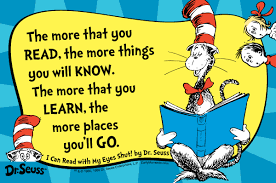 